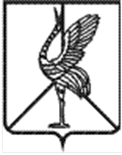 Администрация   городского поселения «Шерловогорское»муниципального района «Борзинский район»Забайкальского краяПОСТАНОВЛЕНИЕ  23 декабря 2020 г.                                                                                        № 828 пгт. Шерловая ГораОб определении размера платы граждан за жилищные услуги, оказываемые муниципальным унитарным предприятием«Шерловогорское жилищно-коммунальное хозяйство»на территории городского поселения «Шерловогорское» на 2021 годВ соответствии со ст. 156 Жилищного кодекса Российской Федерации, пунктом 11 главы II Правил содержания общего имущества в многоквартирном доме, утвержденных Постановлением Правительства РФ от 13 августа 2006 г. № 491, п. 4 ч. 1 ст. 10 Устава городского поселения «Шерловогорское» от 06.03.2018 г. № 93, администрация городского поселения «Шерловогорское» постановляет:1. Установить   и ввести в действие с 01 января 2021 года тарифы на услуги, оказываемые населению, бюджетным и прочим потребителям муниципальным унитарным предприятием «Шерловогорское жилищно-коммунальное хозяйство» (приложение).2. Настоящее постановление вступает в силу на следующий день, после дня его официального опубликования в периодическом печатном издании газете «Вестник городского поселения «Шерловогорское» и обнародования на специальном оборудованном стенде в фойе 2 этажа административного здания администрации городского поселения «Шерловогорское» по адресу: Забайкальский край, Борзинский район, пгт. Шерловая Гора, ул. Октябрьская, д. 12. 3. Настоящее постановление подлежит размещению на сайте муниципального образования в информационно-телекоммуникационной сети «Интернет» (www. шерловогорское. рф).4. Контроль за исполнением данного постановления оставляю за собой.Размер платы граждан за жилищные услуги, оказываемые муниципальным унитарным предприятием «Шерловогорское жилищно-коммунальное хозяйство»на территории городского поселения «Шерловогорское» на 2021 годРазмер платы для населения является конечным       * не значительные затраты на содержание общедомового имущества.Глава городского поселения «Шерловогорское»                            А.В. ПанинПриложение к постановлению администрации городского поселения «Шерловогорское»от 23 декабря 2020 г. № 828  №п/п    Наименование услуги ЖКХРазмер платы№п/п    Наименование услуги ЖКХПериод с 01.01.2021 г. по 01.07.2021 г.Период с01.07.2021г. по 01.01.2022г. 1Найм жилищного фонда, руб./ м² в месяц - неблагоустроенный жилой фонд (К- 0,6)0,930,93 - коттеджи (одно- двухквартирные жилые дома (К – 0,8)1,231,23 - полублагоустроенный жилой фонд (К- 0,8)1,231,23 - жилые дома пониженной комфортности    (К- 0,9) 8,008,00  - жилые дома повышенной комфортности    (К- 1,0) 8,008,00  2Текущее содержание и обслуживание жилищного фонда, руб./м² в месяц - неблагоустроенный жилой фонд (К- 0,6)9,379,80 - коттеджи (одно – двухквартирные жилые   дома   К – 0,8) *12,4913,06 - полублагоустроенный жилищный фонд              (К- 0,8 )12,4913,06 - жилые дома пониженной комфортности     (К- 0,9)14,0514,70 - жилые дома повышенной комфортности    (К – 1,0)15,6116,33В том числе: текущий ремонт жилищного фонда, руб./м² в месяц - неблагоустроенный жилой фонд (К- 0,6)3,563,73 - коттеджи (одно – двухквартирные жилые   дома   К – 0,8) *4,754,97 - полублагоустроенный жилой фонд (К- 0,8)4,754,97 - жилые дома пониженной комфортности     (К- 0,9)5,345,59 - жилые дома повышенной комфортности    (К – 1,0)5,946,21